 Saphirs de volaille et crème de parmesan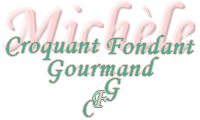  Pour 11 saphirs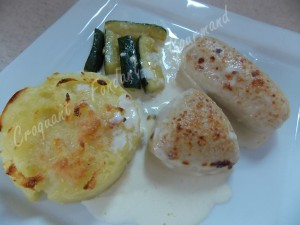 Saphirs de volaille :
- 1 càs d'huile d'olive
- 1 petite carotte 
- 1 gousse d'ail en chemise
- 1 bouquet garni (thym, laurier, romarin, persil) 
- 250ml de lait 
- 340 g de blanc de poulet dénervé et dégraissé
- 1 oeuf
- 15 g de Maïzena
- 3o ml de Marsala
- sel fin et poivre du moulin
- sel à la truffe blanche d'été (option) ou
- morilles séchées(option)
crème de parmesan :
40 cl de crème liquide
40 g de parmesan râpé
1/2 citronPour les boudins : Papier film résistant à la chaleur
Pour les saphirs : 1 plaque de 12 empreintes
Préchauffage du four à 160°C 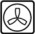 
Les saphirs ou les boudins :
Peler et couper la carotte en petits dés.
La faire rissoler pendant quelques minutes dans l'huile chaude, sans coloration.
Ajouter l'ail en chemise et le bouquet garni.
Arroser avec le lait et porter à ébullition.
Retirer du feu, couvrir et laisser infuser pendant 10 minutes.

Couper le blanc de poulet en petits dés et le hacher très finement.
Ajouter l'œuf, la Maïzena, l'alcool. Mélanger soigneusement.
Incorporer enfin le lait chaud.
Saler, poivrer.

À ce moment là on peut :
Parfumer avec du sel à la truffe blanche.
Ou bien :
Réhydrater quelques morilles séchées.
Les couper en petits dés et les ajouter à la préparation.
Mélanger 
Et maintenant, vous avez le choix..
Petits boudins :
Déposer 3 ou 4 cuillerées de préparation au centre d'un grand carré de papier.
Plier le papier en deux, puis rabattre le film sur la farce.
Tenir aux deux extrémités et faire tourner d'avant en arrière : Le rouleau s'épaissit.
Nouer les deux extrémités.
Continuer jusqu'à épuisement.
Faire pocher les boudins dans de l'eau frémissante pendant 8 minutes.
Les laisser refroidir dans leur bain, puis couper le film pour les dégager et les poser dans le plat de cuisson.
Les saphirs :
Remplir les empreintes.
Enfourner pour 12 minutes.
Laisser refroidir et démouler.
Déposer dans le plat.

Crème de parmesan :
Mettre la crème à chauffer dans une casserole et laisser réduire de moitié.
Ajouter le parmesan et le jus de citron.
Saler et poivrer.
Napper les quenelles de la sauce
Les faire gratiner pendant quelques minutes.
J'ai servi avec des courgettes braisées et une écrasée de pommes de terre à l'huile d'olive,
comme dans la recette ici.
Déposer dans l'assiette saphirs ou boudins, napper de sauce et entourer de la garniture.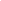 